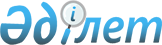 О внесении изменений в решение Железинского районного маслихата от 30 декабря 2019 года № 422/6 "О бюджете сельских округов Железинского района на 2020 - 2022 годы"Решение Железинского районного маслихата Павлодарской области от 30 сентября 2020 года № 479/6. Зарегистрировано Департаментом юстиции Павлодарской области 16 октября 2020 года № 6987
      В соответствии с пунктом 4 статьи 106 Бюджетного кодекса Республики Казахстан от 4 декабря 2008 года, подпунктом 1) пункта 1 статьи 6 Закона Республики Казахстан от 23 января 2001 года "О местном государственном управлении и самоуправлении в Республике Казахстан", Железинский районный маслихат РЕШИЛ:
      1. Внести в решение Железинского районного маслихата от 30 декабря 2019 года № 422/6 "О бюджете сельских округов Железинского района на 2020 - 2022 годы" (зарегистрированное в Реестре государственной регистрации нормативных правовых актов за № 6706, опубликованное 14 января 2020 года в Эталонном контрольном банке нормативных правовых актов Республики Казахстан в электронном виде) следующие изменения:
      1) пункт 1 указанного решения изложить в следующей редакции:
      "1. Утвердить бюджет Актауского сельского округа на 2020 - 2022 годы согласно приложениям 1, 2 и 3 соответственно, в том числе на 2020 год в следующих объемах:
      1) доходы – 30 904 тысячи тенге, в том числе:
      налоговые поступления – 445 тысяч тенге; 
      неналоговые поступления – 788 тысяч тенге; 
      поступления трансфертов – 29 671 тысяча тенге;
      2) затраты – 30 904 тысячи тенге; 
      3) чистое бюджетное кредитование – равно нулю; 
      4) сальдо по операциям с финансовыми активами – равно нулю;
      5) дефицит (профицит) бюджета – равно нулю;
      6) финансирование дефицита (использование профицита) бюджета – равно нулю."; 
      2) пункт 2 указанного решения изложить в следующей редакции:
      "2. Утвердить бюджет Алакольского сельского округа на 2020 - 2022 годы согласно приложениям 4, 5 и 6 соответственно, в том числе на 2020 год в следующих объемах:
      1) доходы – 41 150 тысяч тенге, в том числе:
      налоговые поступления – 1 010 тысяч тенге; 
      поступления трансфертов – 40 140 тысяч тенге;
      2) затраты – 41 150 тысяч тенге; 
      3) чистое бюджетное кредитование – равно нулю; 
      4) сальдо по операциям с финансовыми активами – равно нулю;
      5) дефицит (профицит) бюджета – равно нулю;
      6) финансирование дефицита (использование профицита) бюджета – равно нулю.";
      3) пункт 3 указанного решения изложить в следующей редакции:
      "3. Утвердить бюджет Башмачинского сельского округа на 2020 - 2022 годы согласно приложениям 7, 8 и 9 соответственно, в том числе на 2020 год в следующих объемах:
      1) доходы – 76 051 тысяча тенге, в том числе:
      налоговые поступления – 770 тысяч тенге; 
      поступления трансфертов – 75 281 тысяча тенге;
      2) затраты – 76 051 тысяча тенге; 
      3) чистое бюджетное кредитование – равно нулю; 
      4) сальдо по операциям с финансовыми активами – равно нулю;
      5) дефицит (профицит) бюджета – равно нулю;
      6) финансирование дефицита (использование профицита) бюджета – равно нулю.";
      4) пункт 4 указанного решения изложить в следующей редакции:
      "4. Утвердить бюджет Веселорощинского сельского округа на 2020 - 2022 годы согласно приложениям 10, 11 и 12 соответственно, в том числе на 2020 год в следующих объемах:
      1) доходы – 57 400 тысяч тенге, в том числе:
      налоговые поступления – 685 тысяч тенге; 
      неналоговые поступления – 140 тысяч тенге; 
      поступления трансфертов – 56 575 тысяч тенге;
      2) затраты – 57 400 тысяч тенге; 
      3) чистое бюджетное кредитование – равно нулю; 
      4) сальдо по операциям с финансовыми активами – равно нулю;
      5) дефицит (профицит) бюджета – равно нулю;
      6) финансирование дефицита (использование профицита) бюджета – равно нулю.";
      5) пункт 5 указанного решения изложить в следующей редакции:
      "5. Утвердить бюджет Енбекшинского сельского округа на 2020 - 2022 годы согласно приложениям 13, 14 и 15 соответственно, в том числе на 2020 год в следующих объемах:
      1) доходы – 34 841 тысяча тенге, в том числе:
      налоговые поступления – 584 тысячи тенге; 
      неналоговые поступления – 157 тысяч тенге; 
      поступления трансфертов – 34 100 тысяч тенге;
      2) затраты – 34 841 тысяча тенге; 
      3) чистое бюджетное кредитование – равно нулю; 
      4) сальдо по операциям с финансовыми активами – равно нулю;
      5) дефицит (профицит) бюджета – равно нулю;
      6) финансирование дефицита (использование профицита) бюджета – равно нулю."; 
      6) пункт 6 указанного решения изложить в следующей редакции:
      "6. Утвердить бюджет Железинского сельского округа на 2020 - 2022 годы согласно приложениям 16, 17 и 18 соответственно, в том числе на 2020 год в следующих объемах:
      1) доходы – 273 838 тысяч тенге, в том числе:
      налоговые поступления – 12 422 тысячи тенге; 
      неналоговые поступления – 350 тысяч тенге; 
      поступления трансфертов – 261 066 тысяч тенге;
      2) затраты – 280 462 тысячи тенге; 
      3) чистое бюджетное кредитование – равно нулю; 
      4) сальдо по операциям с финансовыми активами – равно нулю;
      5) дефицит (профицит) бюджета – - 6 624 тысячи тенге;
      6) финансирование дефицита (использование профицита) бюджета – 6 624 тысячи тенге.";
      7) пункт 7 указанного решения изложить в следующей редакции:
      "7. Утвердить бюджет Казахстанского сельского округа на 2020 - 2022 годы согласно приложениям 19, 20 и 21 соответственно, в том числе на 2020 год в следующих объемах:
      1) доходы – 41 798 тысяч тенге, в том числе:
      налоговые поступления – 647 тысяч тенге; 
      неналоговые поступления – 22 тысячи тенге; 
      поступления трансфертов – 41 129 тысяч тенге;
      2) затраты – 41 798 тысяч тенге; 
      3) чистое бюджетное кредитование – равно нулю; 
      4) сальдо по операциям с финансовыми активами – равно нулю;
      5) дефицит (профицит) бюджета – равно нулю;
      6) финансирование дефицита (использование профицита) бюджета – равно нулю.";
      8) пункт 8 указанного решения изложить в следующей редакции:
      "8. Утвердить бюджет Лесного сельского округа на 2020 - 2022 годы согласно приложениям 22, 23 и 24 соответственно, в том числе на 2020 год в следующих объемах:
      1) доходы – 38 998 тысяч тенге, в том числе:
      налоговые поступления – 299 тысяч тенге; 
      неналоговые поступления – 161 тысяча тенге; 
      поступления трансфертов – 38 538 тысяч тенге;
      2) затраты – 38 998 тысяч тенге; 
      3) чистое бюджетное кредитование – равно нулю; 
      4) сальдо по операциям с финансовыми активами – равно нулю;
      5) дефицит (профицит) бюджета – равно нулю;
      6) финансирование дефицита (использование профицита) бюджета – равно нулю."; 
      9) пункт 9 указанного решения изложить в следующей редакции:
      "9. Утвердить бюджет Михайловского сельского округа на 2020 - 2022 годы согласно приложениям 25, 26 и 27 соответственно, в том числе на 2020 год в следующих объемах:
      1) доходы – 66 473 тысячи тенге, в том числе:
      налоговые поступления – 1 704 тысячи тенге;
      неналоговые поступления – 120 тысяч тенге; 
      поступления трансфертов – 64 649 тысяч тенге;
      2) затраты – 66 473 тысячи тенге; 
      3) чистое бюджетное кредитование – равно нулю; 
      4) сальдо по операциям с финансовыми активами – равно нулю;
      5) дефицит (профицит) бюджета – равно нулю;
      6) финансирование дефицита (использование профицита) бюджета – равно нулю.";
      10) пункт 10 указанного решения изложить в следующей редакции:
      "10. Утвердить бюджет Новомирского сельского округа на 2020 - 2022 годы согласно приложениям 28, 29 и 30 соответственно, в том числе на 2020 год в следующих объемах:
      1) доходы – 34 616 тысяч тенге, в том числе:
      налоговые поступления – 415 тысяч тенге; 
      неналоговые поступления – 1 242 тысячи тенге; 
      поступления трансфертов – 32 959 тысяч тенге;
      2) затраты – 34 616 тысяч тенге; 
      3) чистое бюджетное кредитование – равно нулю; 
      4) сальдо по операциям с финансовыми активами – равно нулю;
      5) дефицит (профицит) бюджета – равно нулю;
      6) финансирование дефицита (использование профицита) бюджета – равно нулю.";
      11) пункт 11 указанного решения изложить в следующей редакции:
      "11. Утвердить бюджет Озерновского сельского округа на 2020 - 2022 годы согласно приложениям 31, 32 и 33 соответственно, в том числе на 2020 год в следующих объемах:
      1) доходы – 31 087 тысяч тенге, в том числе:
      налоговые поступления – 176 тысяч тенге; 
      неналоговые поступления – 189 тысяч тенге; 
      поступления трансфертов – 30 722 тысячи тенге;
      2) затраты – 31 087 тысяч тенге; 
      3) чистое бюджетное кредитование – равно нулю; 
      4) сальдо по операциям с финансовыми активами – равно нулю;
      5) дефицит (профицит) бюджета – равно нулю;
      6) финансирование дефицита (использование профицита) бюджета – равно нулю.";
      12) пункт 12 указанного решения изложить в следующей редакции:
      "12. Утвердить бюджет Прииртышского сельского округа на 2020 - 2022 годы согласно приложениям 34, 35 и 36 соответственно, в том числе на 2020 год в следующих объемах:
      1) доходы – 51 571 тысяча тенге, в том числе:
      налоговые поступления – 3 565 тысяч тенге; 
      неналоговые поступления – 2 594 тысячи тенге; 
      поступления трансфертов – 45 412 тысяч тенге;
      2) затраты – 51 571 тысяча тенге; 
      3) чистое бюджетное кредитование – равно нулю; 
      4) сальдо по операциям с финансовыми активами – равно нулю;
      5) дефицит (профицит) бюджета – равно нулю;
      6) финансирование дефицита (использование профицита) бюджета – равно нулю.";
      13) приложения 1, 4, 7, 10, 13, 16, 19, 22, 25, 28, 31, 34 к указанному решению изложить в новой редакции согласно приложениям 1, 2, 3, 4, 5, 6, 7, 8, 9, 10, 11, 12 к настоящему решению.
      2. Контроль за исполнением настоящего решения возложить на постоянную комиссию Железинского районного маслихата по вопросам социально-экономического развития и бюджета.
      3. Настоящее решение вводится в действие с 1 января 2020 года. Бюджет Актауского сельского округа на 2020 год
(с изменениями) Бюджет Алакольского сельского округа на 2020 год
(с изменениями) Бюджет Башмачинского сельского округа на 2020 год
(с изменениями) Бюджет Веселорощинского сельского округа на 2020 год
(с изменениями) Бюджет Енбекшинского сельского округа на 2020 год
(с изменениями) Бюджет Железинского сельского округа на 2020 год
(с изменениями) Бюджет Казахстанского сельского округа на 2020 год
(с изменениями) Бюджет Лесного сельского округа на 2020 год
(с изменениями) Бюджет Михайловского сельского округа на 2020 год
(с изменениями) Бюджет Новомирского сельского округа на 2020 год
(с изменениями) Бюджет Озерновского сельского округа на 2020 год
(с изменениями) Бюджет Прииртышского сельского округа на 2020 год
(с изменениями)
					© 2012. РГП на ПХВ «Институт законодательства и правовой информации Республики Казахстан» Министерства юстиции Республики Казахстан
				
      Председатель сессии Железинского

      районного маслихата 

Б. Амиров

      Секретарь Железинского

      районного маслихата 

П. Лампартер
Приложение 1
к решению Железинского
районного маслихата
от 30 сентября 2020 года
№ 479/6Приложение 1
 к решению Железинского
районного маслихата
от 30 декабря 2019 года
№ 422/6
Категория
Категория
Категория
Категория
Сумма (тысяч тенге)
Класс
Класс
Класс
Сумма (тысяч тенге)
Подкласс
Подкласс
Сумма (тысяч тенге)
Наименование
Сумма (тысяч тенге)
1
2
3
4
5
1. Доходы
30 904
1
Налоговые поступления
445
01
Подоходный налог
180
2
Индивидуальный подоходный налог
180
04
Налоги на собственность
265
1
Налоги на имущество
24
3
Земельный налог
86
4
Налог на транспортные средства
155
2
Неналоговые поступления
788
01
Доходы от государственной собственности
29
5
Доходы от аренды имущества, находящегося в государственной собственности
29
06
Прочие неналоговые поступления
759
1
Прочие неналоговые поступления
759
4
Поступления трансфертов
29 671
02
Трансферты из вышестоящих органов государственного управления
29 671
3
Трансферты из районного (города областного значения) бюджета
29 671
Функциональная группа
Функциональная группа
Функциональная группа
Функциональная группа
Функциональная группа
Сумма (тысяч тенге)
Функциональная подгруппа
Функциональная подгруппа
Функциональная подгруппа
Функциональная подгруппа
Сумма (тысяч тенге)
Администратор бюджетных программ
Администратор бюджетных программ
Администратор бюджетных программ
Сумма (тысяч тенге)
Программа
Программа
Сумма (тысяч тенге)
Наименование
Сумма (тысяч тенге)
1
2
3
4
5
6
2. Затраты
30 904
01
Государственные услуги общего характера
23 536
1
Представительные, исполнительные и другие органы, выполняющие общие функции государственного управления
23 536
124
Аппарат акима города районного значения, села, поселка, сельского округа
23 536
001
Услуги по обеспечению деятельности акима города районного значения, села, поселка, сельского округа
23 029
022
Капитальные расходы государственного органа
344
107
Проведение мероприятий за счет резерва местного исполнительного органа на неотложные затраты
163
04
Образование
477
2
Начальное, основное среднее и общее среднее образование
477
124
Аппарат акима города районного значения, села, поселка, сельского округа
477
005
Организация бесплатного подвоза учащихся до ближайшей школы и обратно в сельской местности
477
05
Здравоохранение
17
9
Прочие услуги в области здравоохранения
17
124
Аппарат акима города районного значения, села, поселка, сельского округа
17
002
Организация в экстренных случаях доставки тяжелобольных людей до ближайшей организации здравоохранения, оказывающей врачебную помощь
17
06
Социальная помощь и социальное обеспечение
1 351
2
Социальная помощь
1 351
124
Аппарат акима города районного значения, села, поселка, сельского округа
1 351
003
Оказание социальной помощи нуждающимся гражданам на дому
1 351
07
Жилищно-коммунальное хозяйство
4811
3
Благоустройство населенных пунктов
4811
124
Аппарат акима города районного значения, села, поселка, сельского округа
4811
008
Освещение улиц в населенных пунктах
4082
009
Обеспечение санитарии населенных пунктов
468
010
Содержание мест захоронений и погребение безродных
62
011
Благоустройство и озеленение населенных пунктов
199
12
Транспорт и коммуникации
712
1
Автомобильный транспорт
712
124
Аппарат акима города районного значения, села, поселка, сельского округа
712
013
Обеспечение функционирования автомобильных дорог в городах районного значения, селах, поселках, сельских округах
712
3. Чистое бюджетное кредитование
0
4. Сальдо по операциям с финансовыми активами
0
5. Дефицит (профицит) бюджета
0
6. Финансирование дефицита (использование профицита) бюджета
0Приложение 2
к решению Железинского
районного маслихата
от 30 сентября 2020 года
№ 479/6Приложение 4
к решению Железинскогорайонного маслихата
от 30 декабря 2019 года
№ 422/6
Категория
Категория
Категория
Категория
Сумма (тысяч тенге)
Класс
Класс
Класс
Сумма (тысяч тенге)
Подкласс
Подкласс
Сумма (тысяч тенге)
Наименование
Сумма (тысяч тенге)
1
2
3
4
5
1. Доходы
41150
1
Налоговые поступления
1 010
01
Подоходный налог
94
2
Индивидуальный подоходный налог
94
04
Налоги на собственность
916
1
Налоги на имущество
49
3
Земельный налог
73
4
Налог на транспортные средства
794
4
Поступления трансфертов
40 140
02
Трансферты из вышестоящих органов государственного управления
40 140
3
Трансферты из районного (города областного значения) бюджета
40 140
 

Функциональная группа
 

Функциональная группа
 

Функциональная группа
 

Функциональная группа
 

Функциональная группа
Сумма (тысяч тенге)
Функциональная подгруппа
Функциональная подгруппа
Функциональная подгруппа
Функциональная подгруппа
Сумма (тысяч тенге)
Администратор бюджетных программ
Администратор бюджетных программ
Администратор бюджетных программ
Сумма (тысяч тенге)
Программа
Программа
Сумма (тысяч тенге)
Наименование
Сумма (тысяч тенге)
1
2
3
4
5
6
2. Затраты
41150
01
Государственные услуги общего характера
28 681
1
Представительные, исполнительные и другие органы, выполняющие общие функции государственного управления
28 681
124
Аппарат акима города районного значения, села, поселка, сельского округа
28 681
001
Услуги по обеспечению деятельности акима города районного значения, села, поселка, сельского округа
28 273
022
Капитальные расходы государственного органа
245
107
Проведение мероприятий за счет резерва местного исполнительного органа на неотложные затраты
163
05
Здравоохранение
33
9
Прочие услуги в области здравоохранения
33
124
Аппарат акима города районного значения, села, поселка, сельского округа
33
002
Организация в экстренных случаях доставки тяжелобольных людей до ближайшей организации здравоохранения, оказывающей врачебную помощь
33
06
Социальная помощь и социальное обеспечение
1 391
2
Социальная помощь
1 391
124
Аппарат акима города районного значения, села, поселка, сельского округа
1 391
003
Оказание социальной помощи нуждающимся гражданам на дому
1 391
07
Жилищно-коммунальное хозяйство
9 462
3
Благоустройство населенных пунктов
9 462
124
Аппарат акима города районного значения, села, поселка, сельского округа
9 462
008
Освещение улиц в населенных пунктах
8 726
009
Обеспечение санитарии населенных пунктов
551
011
Благоустройство и озеленение населенных пунктов
185
12
Транспорт и коммуникации
1 583
1
Автомобильный транспорт
1 583
124
Аппарат акима города районного значения, села, поселка, сельского округа
1 583
013
Обеспечение функционирования автомобильных дорог в городах районного значения, селах, поселках, сельских округах
1 583
3. Чистое бюджетное кредитование
0
4. Сальдо по операциям с финансовыми активами
0
5. Дефицит (профицит) бюджета
0
6. Финансирование дефицита (использование профицита) бюджета
0Приложение 3
к решению Железинского
районного маслихата
от 30 сентября 2020 года
№ 479/6Приложение 7
к решению Железинского
районного маслихата
от 30 декабря 2019 года
№ 422/6
Категория
Категория
Категория
Категория
Сумма (тысяч тенге)
Класс
Класс
Класс
Сумма (тысяч тенге)
Подкласс
Подкласс
Сумма (тысяч тенге)
Наименование
Сумма (тысяч тенге)
1
2
3
4
5
1. Доходы
76 051
1
Налоговые поступления
770
01
Подоходный налог
153
2
Индивидуальный подоходный налог
153
04
Налоги на собственность
617
1
Налоги на имущество
47
3
Земельный налог
64
4
Налог на транспортные средства
506
4
Поступления трансфертов
75281
02
Трансферты из вышестоящих органов государственного управления
75281
3
Трансферты из районного (города областного значения) бюджета
75281
Функциональная группа
Функциональная группа
Функциональная группа
Функциональная группа
Функциональная группа
Сумма (тысяч тенге)
Функциональная подгруппа
Функциональная подгруппа
Функциональная подгруппа
Функциональная подгруппа
Сумма (тысяч тенге)
Администратор бюджетных программ
Администратор бюджетных программ
Администратор бюджетных программ
Сумма (тысяч тенге)
Программа
Программа
Сумма (тысяч тенге)
Наименование
Сумма (тысяч тенге)
1
2
3
4
5
6
2. Затраты
76 051
01
Государственные услуги общего характера
30 951
1
Представительные, исполнительные и другие органы, выполняющие общие функции государственного управления
30 951
124
Аппарат акима города районного значения, села, поселка, сельского округа
30 951
001
Услуги по обеспечению деятельности акима города районного значения, села, поселка, сельского округа
29929
022
Капитальные расходы государственного органа
662
107
Проведение мероприятий за счет резерва местного исполнительного органа на неотложные затраты
360
04
Образование
16 942
2
Начальное, основное среднее и общее среднее образование
16 942
124
Аппарат акима города районного значения, села, поселка, сельского округа
16 942
005
Организация бесплатного подвоза учащихся до ближайшей школы и обратно в сельской местности
16 942
05
Здравоохранение
40
9
Прочие услуги в области здравоохранения
40
124
Аппарат акима города районного значения, села, поселка, сельского округа
40
002
Организация в экстренных случаях доставки тяжелобольных людей до ближайшей организации здравоохранения, оказывающей врачебную помощь
40
06
Социальная помощь и социальное обеспечение
4 221
2
Социальная помощь
4 221
124
Аппарат акима города районного значения, села, поселка, сельского округа
4 221
003
Оказание социальной помощи нуждающимся гражданам на дому
4 221
07
Жилищно-коммунальное хозяйство
23 317
2
Коммунальное хозяйство
9 500
124
Аппарат акима города районного значения, села, поселка, сельского округа
9 500
014
Организация водоснабжения населенных пунктов
9 500
3
Благоустройство населенных пунктов
13 817
124
Аппарат акима города районного значения, села, поселка, сельского округа
13 376
008
Освещение улиц в населенных пунктах
10 543
009
Обеспечение санитарии населенных пунктов
1 169
011
Благоустройство и озеленение населенных пунктов
2 105
12
Транспорт и коммуникации
580
1
Автомобильный транспорт
580
124
Аппарат акима города районного значения, села, поселка, сельского округа
580
013
Обеспечение функционирования автомобильных дорог в городах районного значения, селах, поселках, сельских округах
580
3. Чистое бюджетное кредитование
0
4. Сальдо по операциям с финансовыми активами
0
5. Дефицит (профицит) бюджета
0
6. Финансирование дефицита (использование профицита) бюджета
0Приложение 4
к решению Железинского
районного маслихата
от 30 сентября 2020 года
№ 479/6Приложение 10
к решению Железинского
районного маслихата
от 30 декабря 2019 года
№ 422/6
Категория
Категория
Категория
Категория
Сумма (тысяч тенге)
Класс
Класс
Класс
Сумма (тысяч тенге)
Подкласс
Подкласс
Сумма (тысяч тенге)
Наименование
Сумма (тысяч тенге)
1
2
3
4
5
1. Доходы
57 400
1
Налоговые поступления
685
01
Подоходный налог
182
2
Индивидуальный подоходный налог
182
04
Налоги на собственность
503
1
Налоги на имущество
35
3
Земельный налог
100
4
Налог на транспортные средства
368
2
Неналоговые поступления
140
01
Доходы от государственной собственности
140
5
Доходы от аренды имущества, находящегося в государственной собственности
140
4
Поступления трансфертов
56 575
02
Трансферты из вышестоящих органов государственного управления
56 575
3
Трансферты из районного (города областного значения) бюджета
56 575
Функциональная группа
Функциональная группа
Функциональная группа
Функциональная группа
Функциональная группа
Сумма (тысяч тенге)
Функциональная подгруппа
Функциональная подгруппа
Функциональная подгруппа
Функциональная подгруппа
Сумма (тысяч тенге)
Администратор бюджетных программ
Администратор бюджетных программ
Администратор бюджетных программ
Сумма (тысяч тенге)
Программа
Программа
Сумма (тысяч тенге)
Наименование
Сумма (тысяч тенге)
1
2
3
4
5
6
2. Затраты
57 400
01
Государственные услуги общего характера
29 567
1
Представительные, исполнительные и другие органы, выполняющие общие функции государственного управления
29 567
124
Аппарат акима города районного значения, села, поселка, сельского округа
29 567
001
Услуги по обеспечению деятельности акима города районного значения, села, поселка, сельского округа
29 294
022
Капитальные расходы государственного органа
110
107
Проведение мероприятий за счет резерва местного исполнительного органа на неотложные затраты
163
04
Образование
11 944
2
Начальное, основное среднее и общее среднее образование
11 944
124
Аппарат акима города районного значения, села, поселка, сельского округа
11 944
005
Организация бесплатного подвоза учащихся до ближайшей школы и обратно в сельской местности
11 944
05
Здравоохранение
17
9
Прочие услуги в области здравоохранения
17
124
Аппарат акима города районного значения, села, поселка, сельского округа
17
002
Организация в экстренных случаях доставки тяжелобольных людей до ближайшей организации здравоохранения, оказывающей врачебную помощь
17
06
Социальная помощь и социальное обеспечение
4 268
2
Социальная помощь
4 268
124
Аппарат акима города районного значения, села, поселка, сельского округа
4 268
003
Оказание социальной помощи нуждающимся гражданам на дому
4 268
07
Жилищно-коммунальное хозяйство
9967
3
Благоустройство населенных пунктов
9967
124
Аппарат акима города районного значения, села, поселка, сельского округа
9967
008
Освещение улиц в населенных пунктах
8977
009
Обеспечение санитарии населенных пунктов
450
011
Благоустройство и озеленение населенных пунктов
540
12
Транспорт и коммуникации
1 637
1
Автомобильный транспорт
1 637
124
Аппарат акима города районного значения, села, поселка, сельского округа
1 637
013
Обеспечение функционирования автомобильных дорог в городах районного значения, селах, поселках, сельских округах
1 637
3. Чистое бюджетное кредитование
0
4. Сальдо по операциям с финансовыми активами
0
5. Дефицит (профицит) бюджета
0
6. Финансирование дефицита (использование профицита) бюджета
0Приложение 5
к решению Железинского
районного маслихата
от 30 сентября 2020 года
№ 479/6Приложение 13
к решению Железинского
районного маслихата
от 30 декабря 2019 года
№ 422/6
Категория
Категория
Категория
Категория
Сумма (тысяч тенге)
Класс
Класс
Класс
Сумма (тысяч тенге)
Подкласс
Подкласс
Сумма (тысяч тенге)
Наименование
Сумма (тысяч тенге)
1
2
3
4
5
1. Доходы
34 841
1
Налоговые поступления
584
01
Подоходный налог
65
2
Индивидуальный подоходный налог
65
04
Налоги на собственность
519
1
Налоги на имущество
24
3
Земельный налог
305
4
Налог на транспортные средства
190
2
Неналоговые поступления
157
06
Прочие неналоговые поступления
157
1
Прочие неналоговые поступления
157
4
Поступления трансфертов
34 100
02
Трансферты из вышестоящих органов государственного управления
34 100
3
Трансферты из районного (города областного значения) бюджета
34 100
Функциональная группа
Функциональная группа
Функциональная группа
Функциональная группа
Функциональная группа
Сумма (тысяч тенге)
Функциональная подгруппа
Функциональная подгруппа
Функциональная подгруппа
Функциональная подгруппа
Сумма (тысяч тенге)
Администратор бюджетных программ
Администратор бюджетных программ
Администратор бюджетных программ
Сумма (тысяч тенге)
Программа
Программа
Сумма (тысяч тенге)
Наименование
Сумма (тысяч тенге)
1
2
3
4
5
6
2. Затраты
34 841
01
Государственные услуги общего характера
27 298
1
Представительные, исполнительные и другие органы, выполняющие общие функции государственного управления
27 298
124
Аппарат акима города районного значения, села, поселка, сельского округа
27 298
001
Услуги по обеспечению деятельности акима города районного значения, села, поселка, сельского округа
26663
022
Капитальные расходы государственного органа
472
107
Проведение мероприятий за счет резерва местного исполнительного органа на неотложные затраты
163
05
Здравоохранение
21
9
Прочие услуги в области здравоохранения
21
124
Аппарат акима города районного значения, села, поселка, сельского округа
21
002
Организация в экстренных случаях доставки тяжелобольных людей до ближайшей организации здравоохранения, оказывающей врачебную помощь
21
06
Социальная помощь и социальное обеспечение
857
2
Социальная помощь
857
124
Аппарат акима города районного значения, села, поселка, сельского округа
857
003
Оказание социальной помощи нуждающимся гражданам на дому
857
07
Жилищно-коммунальное хозяйство
5165
2
Коммунальное хозяйство
66
124
Аппарат акима города районного значения, села, поселка, сельского округа
66
014
Организация водоснабжения населенных пунктов
66
3
Благоустройство населенных пунктов
5099
124
Аппарат акима города районного значения, села, поселка, сельского округа
5099
008
Освещение улиц в населенных пунктах
4204
009
Обеспечение санитарии населенных пунктов
300
011
Благоустройство и озеленение населенных пунктов
595
12
Транспорт и коммуникации
1 500
1
Автомобильный транспорт
1 500
124
Аппарат акима города районного значения, села, поселка, сельского округа
1 500
013
Обеспечение функционирования автомобильных дорог в городах районного значения, селах, поселках, сельских округах
1 500
3. Чистое бюджетное кредитование
0
4. Сальдо по операциям с финансовыми активами
0
5. Дефицит (профицит) бюджета
0
6. Финансирование дефицита (использование профицита) бюджета
0Приложение 6
к решению Железинского
районного маслихата
от 30 сентября 2020 года
№ 479/6Приложение 16
к решению Железинского
районного маслихата
от 30 декабря 2019 года
№ 422/6
Категория
Категория
Категория
Категория
Сумма (тысяч тенге)
Класс
Класс
Класс
Сумма (тысяч тенге)
Подкласс
Подкласс
Сумма (тысяч тенге)
Наименование
Сумма (тысяч тенге)
1
2
3
4
5
1. Доходы
273 838
1
Налоговые поступления
12422
01
Подоходный налог
7 941
2
Индивидуальный подоходный налог
7 941
04
Налоги на собственность
4481
1
Налоги на имущество
240
3
Земельный налог
356
4
Налог на транспортные средства
3 885
2
Неналоговые поступления
350
01
Доходы от государственной собственности
350
5
Доходы от аренды имущества, находящегося в государственной собственности
350
4
Поступления трансфертов
261 066
02
Трансферты из вышестоящих органов государственного управления
261 066
3
Трансферты из районного (города областного значения) бюджета
261 066
Функциональная группа
Функциональная группа
Функциональная группа
Функциональная группа
Функциональная группа
Сумма (тысяч тенге)
Функциональная подгруппа
Функциональная подгруппа
Функциональная подгруппа
Функциональная подгруппа
Сумма (тысяч тенге)
Администратор бюджетных программ
Администратор бюджетных программ
Администратор бюджетных программ
Сумма (тысяч тенге)
Программа
Программа
Сумма (тысяч тенге)
Наименование
Сумма (тысяч тенге)
1
2
3
4
5
6
2. Затраты
280 462
01
Государственные услуги общего характера
49 096
1
Представительные, исполнительные и другие органы, выполняющие общие функции государственного управления
49096
124
Аппарат акима города районного значения, села, поселка, сельского округа
49096
001
Услуги по обеспечению деятельности акима города районного значения, села, поселка, сельского округа
47819
107
Проведение мероприятий за счет резерва местного исполнительного органа на неотложные затраты
1 277
04
Образование
121 846
1
Дошкольное воспитание и обучение
107 678
124
Аппарат акима города районного значения, села, поселка, сельского округа
107 678
004
Дошкольное воспитание и обучение и организация медицинского обслуживания в организациях дошкольного воспитания и обучения
107678
2
Начальное, основное среднее и общее среднее образование
14 168
124
Аппарат акима города районного значения, села, поселка, сельского округа
14 168
005
Организация бесплатного подвоза учащихся до ближайшей школы и обратно в сельской местности
14 168
06
Социальная помощь и социальное обеспечение
6 979
2
Социальная помощь
6 979
124
Аппарат акима города районного значения, села, поселка, сельского округа
6 979
003
Оказание социальной помощи нуждающимся гражданам на дому
6 979
07
Жилищно-коммунальное хозяйство
61072
2
Коммунальное хозяйство
6 200
124
Аппарат акима города районного значения, села, поселка, сельского округа
6 200
014
Организация водоснабжения населенных пунктов
6 200
3
Благоустройство населенных пунктов
54872
124
Аппарат акима города районного значения, села, поселка, сельского округа
54872
008
Освещение улиц в населенных пунктах
29591
009
Обеспечение санитарии населенных пунктов
3 340
011
Благоустройство и озеленение населенных пунктов
21941
08
Культура, спорт, туризм и информационное пространство
18571
1
Деятельность в области культуры
18459
124
Аппарат акима города районного значения, села, поселка, сельского округа
18459
006
Поддержка культурно-досуговой работы на местном уровне
18459
2
Спорт
112
124
Аппарат акима города районного значения, села, поселка, сельского округа
112
028
Проведение физкультурно-оздоровительных и спортивных мероприятий на местном уровне
112
12
Транспорт и коммуникации
22 897
1
Автомобильный транспорт
22 897
124
Аппарат акима города районного значения, села, поселка, сельского округа
22 897
013
Обеспечение функционирования автомобильных дорог в городах районного значения, селах, поселках, сельских округах
11 208
045
Капитальный и средний ремонт автомобильных дорог в городах районного значения, селах, поселках, сельских округах
11 689
15
Трансферты
1
1
Трансферты
1
124
Аппарат акима города районного значения, села, поселка, сельского округа
1
048
Возврат неиспользованных (недоиспользованных) целевых трансфертов
1
3. Чистое бюджетное кредитование
0
4. Сальдо по операциям с финансовыми активами
0
5. Дефицит (профицит) бюджета
-6 624
6. Финансирование дефицита (использование профицита) бюджета
6 624Приложение 7
к решению Железинскогорайонного маслихатаот 30 сентября 2020 года№ 479/6Приложение 19к решению Железинскогорайонного маслихатаот 30 декабря 2019 года№ 422/6
Категория
Категория
Категория
Категория
Сумма (тысяч тенге)
Класс
Класс
Класс
Сумма (тысяч тенге)
Подкласс
Подкласс
Сумма (тысяч тенге)
Наименование
Сумма (тысяч тенге)
1
2
3
4
5
1. Доходы
41 798
1
Налоговые поступления
647
01
Подоходный налог
80
2
Индивидуальный подоходный налог
80
04
Налоги на собственность
567
1
Налоги на имущество
41
3
Земельный налог
135
4
Налог на транспортные средства
391
2
Неналоговые поступления
22
01
Доходы от государственной собственности
21
5
Доходы от аренды имущества, находящегося в государственной собственности
21
06
Прочие неналоговые поступления
1
1
Прочие неналоговые поступления
1
4
Поступления трансфертов
41 129
02
Трансферты из вышестоящих органов государственного управления
41 129
3
Трансферты из районного (города областного значения) бюджета
41 129
Функциональная группа
Функциональная группа
Функциональная группа
Функциональная группа
Функциональная группа
Сумма (тысяч тенге)
Функциональная подгруппа
Функциональная подгруппа
Функциональная подгруппа
Функциональная подгруппа
Сумма (тысяч тенге)
Администратор бюджетных программ
Администратор бюджетных программ
Администратор бюджетных программ
Сумма (тысяч тенге)
Программа
Программа
Сумма (тысяч тенге)
Наименование
Сумма (тысяч тенге)
1
2
3
4
5
6
2. Затраты
41 798
01
Государственные услуги общего характера
28 070
1
Представительные, исполнительные и другие органы, выполняющие общие функции государственного управления
28 070
124
Аппарат акима города районного значения, села, поселка, сельского округа
28 070
001
Услуги по обеспечению деятельности акима города районного значения, села, поселка, сельского округа
27615
022
Капитальные расходы государственного органа
292
107
Проведение мероприятий за счет резерва местного исполнительного органа на неотложные затраты
163
05
Здравоохранение
21
9
Прочие услуги в области здравоохранения
21
124
Аппарат акима города районного значения, села, поселка, сельского округа
21
002
Организация в экстренных случаях доставки тяжелобольных людей до ближайшей организации здравоохранения, оказывающей врачебную помощь
21
06
Социальная помощь и социальное обеспечение
1 720
2
Социальная помощь
1 720
124
Аппарат акима города районного значения, села, поселка, сельского округа
1 720
003
Оказание социальной помощи нуждающимся гражданам на дому
1 720
07
Жилищно-коммунальное хозяйство
11065
2
Коммунальное хозяйство
340
124
Аппарат акима города районного значения, села, поселка, сельского округа
340
014
Организация водоснабжения населенных пунктов
340
3
Благоустройство населенных пунктов
10725
124
Аппарат акима города районного значения, села, поселка, сельского округа
10725
008
Освещение улиц в населенных пунктах
9 203
009
Обеспечение санитарии населенных пунктов
500
011
Благоустройство и озеленение населенных пунктов
1 022
12
Транспорт и коммуникации
922
1
Автомобильный транспорт
922
124
Аппарат акима города районного значения, села, поселка, сельского округа
922
013
Обеспечение функционирования автомобильных дорог в городах районного значения, селах, поселках, сельских округах
922
3. Чистое бюджетное кредитование
0
4. Сальдо по операциям с финансовыми активами
0
5. Дефицит (профицит) бюджета
0
6. Финансирование дефицита (использование профицита) бюджета
0Приложение 8к решению Железинского
районного маслихата
от 30 сентября 2020 года
№ 479/6Приложение 22
к решению Железинского
районного маслихата
от 30 декабря 2019 года
№ 422/6
Категория
Категория
Категория
Категория
Сумма (тысяч тенге)
Класс
Класс
Класс
Сумма (тысяч тенге)
Подкласс
Подкласс
Сумма (тысяч тенге)
Наименование
Сумма (тысяч тенге)
1
2
3
4
5
1. Доходы
38 998
1
Налоговые поступления
299
01
Подоходный налог
18
2
Индивидуальный подоходный налог
18
04
Налоги на собственность
281
1
Налоги на имущество
30
3
Земельный налог
57
4
Налог на транспортные средства
194
2
Неналоговые поступления
161
06
Прочие неналоговые поступления
161
1
Прочие неналоговые поступления
161
4
Поступления трансфертов
38 538
02
Трансферты из вышестоящих органов государственного управления
38 538
3
Трансферты из районного (города областного значения) бюджета
38 538
Функциональная группа
Функциональная группа
Функциональная группа
Функциональная группа
Функциональная группа
Сумма (тысяч тенге)
Функциональная подгруппа
Функциональная подгруппа
Функциональная подгруппа
Функциональная подгруппа
Сумма (тысяч тенге)
Администратор бюджетных программ
Администратор бюджетных программ
Администратор бюджетных программ
Сумма (тысяч тенге)
Программа
Программа
Сумма (тысяч тенге)
Наименование
Сумма (тысяч тенге)
1
2
3
4
5
6
2. Затраты
38 998
01
Государственные услуги общего характера
26 873
1
Представительные, исполнительные и другие органы, выполняющие общие функции государственного управления
26 873
124
Аппарат акима города районного значения, села, поселка, сельского округа
26 873
001
Услуги по обеспечению деятельности акима города районного значения, села, поселка, сельского округа
26073
022
Капитальные расходы государственного органа
365
107
Проведение мероприятий за счет резерва местного исполнительного органа на неотложные затраты
435
04
Образование
1 387
2
Начальное, основное среднее и общее среднее образование
1 387
124
Аппарат акима города районного значения, села, поселка, сельского округа
1 387
005
Организация бесплатного подвоза учащихся до ближайшей школы и обратно в сельской местности
1 387
05
Здравоохранение
26
9
Прочие услуги в области здравоохранения
26
124
Аппарат акима города районного значения, села, поселка, сельского округа
26
002
Организация в экстренных случаях доставки тяжелобольных людей до ближайшей организации здравоохранения, оказывающей врачебную помощь
26
06
Социальная помощь и социальное обеспечение
3 046
2
Социальная помощь
3 046
124
Аппарат акима города районного значения, села, поселка, сельского округа
3 046
003
Оказание социальной помощи нуждающимся гражданам на дому
3 046
07
Жилищно-коммунальное хозяйство
6383
2
Коммунальное хозяйство
599
124
Аппарат акима города районного значения, села, поселка, сельского округа
599
014
Организация водоснабжения населенных пунктов
599
3
Благоустройство населенных пунктов
5784
124
Аппарат акима города районного значения, села, поселка, сельского округа
5784
008
Освещение улиц в населенных пунктах
4 566
009
Обеспечение санитарии населенных пунктов
676
010
Содержание мест захоронений и погребение безродных
129
011
Благоустройство и озеленение населенных пунктов
413
08
Культура, спорт, туризм и информационное пространство
52
2
Спорт
52
124
Аппарат акима города районного значения, села, поселка, сельского округа
52
028
Проведение физкультурно-оздоровительных и спортивных мероприятий на местном уровне
52
12
Транспорт и коммуникации
1 231
1
Автомобильный транспорт
1 231
124
Аппарат акима города районного значения, села, поселка, сельского округа
1 231
013
Обеспечение функционирования автомобильных дорог в городах районного значения, селах, поселках, сельских округах
971
045
Капитальный и средний ремонт автомобильных дорог в городах районного значения, селах, поселках, сельских округах
260
3. Чистое бюджетное кредитование
0
4. Сальдо по операциям с финансовыми активами
0
5. Дефицит (профицит) бюджета
0
6. Финансирование дефицита (использование профицита) бюджета
0Приложение 9
к решению Железинского
районного маслихата
от 30 сентября 2020 года
№ 479/6Приложение 25
к решению Железинского
районного маслихата
от 30 декабря 2019 года
№ 422/6
Категория
Категория
Категория
Категория
Сумма (тысяч тенге)
Класс
Класс
Класс
Сумма (тысяч тенге)
Подкласс
Подкласс
Сумма (тысяч тенге)
Наименование
Сумма (тысяч тенге)
1
2
3
4
5
1. Доходы
66 473
1
Налоговые поступления
1 704
01
Подоходный налог
447
2
Индивидуальный подоходный налог
447
04
Налоги на собственность
1 257
1
Налоги на имущество
50
3
Земельный налог
207
4
Налог на транспортные средства
1 000
2
Неналоговые поступления
120
01
Доходы от государственной собственности
120
5
Доходы от аренды имущества, находящегося в государственной собственности
120
4
Поступления трансфертов
64 649
02
Трансферты из вышестоящих органов государственного управления
64 649
3
Трансферты из районного (города областного значения) бюджета
64 649
Функциональная группа
Функциональная группа
Функциональная группа
Функциональная группа
Функциональная группа
Сумма (тысяч тенге)
Функциональная подгруппа
Функциональная подгруппа
Функциональная подгруппа
Функциональная подгруппа
Сумма (тысяч тенге)
Администратор бюджетных программ
Администратор бюджетных программ
Администратор бюджетных программ
Сумма (тысяч тенге)
Программа
Программа
Сумма (тысяч тенге)
Наименование
Сумма (тысяч тенге)
1
2
3
4
5
6
2. Затраты
66 473
01
Государственные услуги общего характера
37 701
1
Представительные, исполнительные и другие органы, выполняющие общие функции государственного управления
37 701
124
Аппарат акима города районного значения, села, поселка, сельского округа
37 701
001
Услуги по обеспечению деятельности акима города районного значения, села, поселка, сельского округа
36707
022
Капитальные расходы государственного органа
831
107
Проведение мероприятий за счет резерва местного исполнительного органа на неотложные затраты
163
04
Образование
1 580
2
Начальное, основное среднее и общее среднее образование
1 580
124
Аппарат акима города районного значения, села, поселка, сельского округа
1 580
005
Организация бесплатного подвоза учащихся до ближайшей школы и обратно в сельской местности
1 580
05
Здравоохранение
21
9
Прочие услуги в области здравоохранения
21
124
Аппарат акима города районного значения, села, поселка, сельского округа
21
002
Организация в экстренных случаях доставки тяжелобольных людей до ближайшей организации здравоохранения, оказывающей врачебную помощь
21
06
Социальная помощь и социальное обеспечение
6 976
2
Социальная помощь
6 976
124
Аппарат акима города районного значения, села, поселка, сельского округа
6 976
003
Оказание социальной помощи нуждающимся гражданам на дому
6 976
07
Жилищно-коммунальное хозяйство
16341
3
Благоустройство населенных пунктов
16341
124
Аппарат акима города районного значения, села, поселка, сельского округа
16341
008
Освещение улиц в населенных пунктах
13 663
009
Обеспечение санитарии населенных пунктов
988
010
Содержание мест захоронений и погребение безродных
18
011
Благоустройство и озеленение населенных пунктов
1 672
08
Культура, спорт, туризм и информационное пространство
56
2
Спорт
56
124
Аппарат акима города районного значения, села, поселка, сельского округа
56
028
Проведение физкультурно-оздоровительных и спортивных мероприятий на местном уровне
56
12
Транспорт и коммуникации
3 798
1
Автомобильный транспорт
3 798
124
Аппарат акима города районного значения, села, поселка, сельского округа
3 798
013
Обеспечение функционирования автомобильных дорог в городах районного значения, селах, поселках, сельских округах
3242
045
Капитальный и средний ремонт автомобильных дорог в городах районного значения, селах, поселках, сельских округах
556
3. Чистое бюджетное кредитование
0
4. Сальдо по операциям с финансовыми активами
0
5. Дефицит (профицит) бюджета
0
6. Финансирование дефицита (использование профицита) бюджета
0Приложение 10
к решению Железинского
районного маслихата
от 30 сентября 2020 года
№ 479/6Приложение 28
к решению Железинского
районного маслихата
от 30 декабря 2019 года
№ 422/6
Категория
Категория
Категория
Категория
Сумма (тысяч тенге)
Класс
Класс
Класс
Сумма (тысяч тенге)
Подкласс
Подкласс
Сумма (тысяч тенге)
Наименование
Сумма (тысяч тенге)
1
2
3
4
5
1. Доходы
34 616
1
Налоговые поступления
415
01
Подоходный налог
32
2
Индивидуальный подоходный налог
32
04
Налоги на собственность
383
1
Налоги на имущество
21
3
Земельный налог
41
4
Налог на транспортные средства
321
2
Неналоговые поступления
1 242
01
Доходы от государственной собственности
174
5
Доходы от аренды имущества, находящегося в государственной собственности
174
06
Прочие неналоговые поступления
1 068
1
Прочие неналоговые поступления
1 068
4
Поступления трансфертов
32 959
02
Трансферты из вышестоящих органов государственного управления
32 959
3
Трансферты из районного (города областного значения) бюджета
32 959
Функциональная группа
Функциональная группа
Функциональная группа
Функциональная группа
Функциональная группа
Сумма (тысяч тенге)
Функциональная подгруппа
Функциональная подгруппа
Функциональная подгруппа
Функциональная подгруппа
Сумма (тысяч тенге)
Администратор бюджетных программ
Администратор бюджетных программ
Администратор бюджетных программ
Сумма (тысяч тенге)
Программа
Программа
Сумма (тысяч тенге)
Наименование
Сумма (тысяч тенге)
1
2
3
4
5
6
2. Затраты
34 616
01
Государственные услуги общего характера
27 432
1
Представительные, исполнительные и другие органы, выполняющие общие функции государственного управления
27 432
124
Аппарат акима города районного значения, села, поселка, сельского округа
27 432
001
Услуги по обеспечению деятельности акима города районного значения, села, поселка, сельского округа
27050
022
Капитальные расходы государственного органа
292
107
Проведение мероприятий за счет резерва местного исполнительного органа на неотложные затраты
90
04
Образование
746
2
Начальное, основное среднее и общее среднее образование
746
124
Аппарат акима города районного значения, села, поселка, сельского округа
746
005
Организация бесплатного подвоза учащихся до ближайшей школы и обратно в сельской местности
746
05
Здравоохранение
9
9
Прочие услуги в области здравоохранения
9
124
Аппарат акима города районного значения, села, поселка, сельского округа
9
002
Организация в экстренных случаях доставки тяжелобольных людей до ближайшей организации здравоохранения, оказывающей врачебную помощь
9
06
Социальная помощь и социальное обеспечение
237
2
Социальная помощь
237
124
Аппарат акима города районного значения, села, поселка, сельского округа
237
003
Оказание социальной помощи нуждающимся гражданам на дому
237
07
Жилищно-коммунальное хозяйство
5747
2
Коммунальное хозяйство
434
124
Аппарат акима города районного значения, села, поселка, сельского округа
434
014
Организация водоснабжения населенных пунктов
434
3
Благоустройство населенных пунктов
5313
124
Аппарат акима города районного значения, села, поселка, сельского округа
5313
008
Освещение улиц в населенных пунктах
4 593
009
Обеспечение санитарии населенных пунктов
110
011
Благоустройство и озеленение населенных пунктов
610
12
Транспорт и коммуникации
445
1
Автомобильный транспорт
445
124
Аппарат акима города районного значения, села, поселка, сельского округа
445
013
Обеспечение функционирования автомобильных дорог в городах районного значения, селах, поселках, сельских округах
445
3. Чистое бюджетное кредитование
0
4. Сальдо по операциям с финансовыми активами
0
5. Дефицит (профицит) бюджета
0
6. Финансирование дефицита (использование профицита) бюджета
0Приложение 11
к решению Железинского
районного маслихата
от 30 сентября 2020 года
№ 479/6Приложение 31
 к решению Железинского
районного маслихата
от 30 декабря 2019 года
№ 422/6
Категория
Категория
Категория
Категория
Сумма (тысяч тенге)
Класс
Класс
Класс
Сумма (тысяч тенге)
Подкласс
Подкласс
Сумма (тысяч тенге)
Наименование
Сумма (тысяч тенге)
1
2
3
4
5
1. Доходы
31 087
1
Налоговые поступления
176
01
Подоходный налог
12
2
Индивидуальный подоходный налог
12
04
Налоги на собственность
164
1
Налоги на имущество
11
3
Земельный налог
35
4
Налог на транспортные средства
118
2
Неналоговые поступления
189
06
Прочие неналоговые поступления
189
1
Прочие неналоговые поступления
189
4
Поступления трансфертов
30 722
02
Трансферты из вышестоящих органов государственного управления
30 722
3
Трансферты из районного (города областного значения) бюджета
30 722
Функциональная группа
Функциональная группа
Функциональная группа
Функциональная группа
Функциональная группа
Сумма (тысяч тенге)
Функциональная подгруппа
Функциональная подгруппа
Функциональная подгруппа
Функциональная подгруппа
Сумма (тысяч тенге)
Администратор бюджетных программ
Администратор бюджетных программ
Администратор бюджетных программ
Сумма (тысяч тенге)
Программа
Программа
Сумма (тысяч тенге)
Наименование
Сумма (тысяч тенге)
1
2
3
4
5
6
2. Затраты
31 087
01
Государственные услуги общего характера
25 787
1
Представительные, исполнительные и другие органы, выполняющие общие функции государственного управления
25 787
124
Аппарат акима города районного значения, села, поселка, сельского округа
25 787
001
Услуги по обеспечению деятельности акима города районного значения, села, поселка, сельского округа
25626
107
Проведение мероприятий за счет резерва местного исполнительного органа на неотложные затраты
161
04
Образование
593
2
Начальное, основное среднее и общее среднее образование
593
124
Аппарат акима города районного значения, села, поселка, сельского округа
593
005
Организация бесплатного подвоза учащихся до ближайшей школы и обратно в сельской местности
593
05
Здравоохранение
9
9
Прочие услуги в области здравоохранения
9
124
Аппарат акима города районного значения, села, поселка, сельского округа
9
002
Организация в экстренных случаях доставки тяжелобольных людей до ближайшей организации здравоохранения, оказывающей врачебную помощь
9
07
Жилищно-коммунальное хозяйство
2 944
2
Коммунальное хозяйство
300
124
Аппарат акима города районного значения, села, поселка, сельского округа
300
014
Организация водоснабжения населенных пунктов
300
3
Благоустройство населенных пунктов
2 644
124
Аппарат акима города районного значения, села, поселка, сельского округа
2 644
008
Освещение улиц в населенных пунктах
2 499
009
Обеспечение санитарии населенных пунктов
145
12
Транспорт и коммуникации
1 754
1
Автомобильный транспорт
1 754
124
Аппарат акима города районного значения, села, поселка, сельского округа
1 754
013
Обеспечение функционирования автомобильных дорог в городах районного значения, селах, поселках, сельских округах
1 754
3. Чистое бюджетное кредитование
0
4. Сальдо по операциям с финансовыми активами
0
5. Дефицит (профицит) бюджета
0
6. Финансирование дефицита (использование профицита) бюджета
0Приложение 12
к решению Железинского
районного маслихата
от 30 сентября 2020 года
№ 479/6Приложение 34
к решению Железинского
районного маслихата
от 30 декабря 2019 года
№ 422/6
Категория
Категория
Категория
Категория
Сумма (тысяч тенге)
Класс
Класс
Класс
Сумма (тысяч тенге)
Подкласс
Подкласс
Сумма (тысяч тенге)
Наименование
Сумма (тысяч тенге)
1
2
3
4
5
1. Доходы
51 571
1
Налоговые поступления
3 565
01
Подоходный налог
2 916
2
Индивидуальный подоходный налог
2 916
04
Налоги на собственность
649
1
Налоги на имущество
150
3
Земельный налог
154
4
Налог на транспортные средства
345
2
Неналоговые поступления
2 594
06
Прочие неналоговые поступления
2 594
1
Прочие неналоговые поступления
2 594
4
Поступления трансфертов
45 412
02
Трансферты из вышестоящих органов государственного управления
45 412
3
Трансферты из районного (города областного значения) бюджета
45 412
Функциональная группа
Функциональная группа
Функциональная группа
Функциональная группа
Функциональная группа
Сумма (тысяч тенге)
Функциональная подгруппа
Функциональная подгруппа
Функциональная подгруппа
Функциональная подгруппа
Сумма (тысяч тенге)
Администратор бюджетных программ
Администратор бюджетных программ
Администратор бюджетных программ
Сумма (тысяч тенге)
Программа
Программа
Сумма (тысяч тенге)
Наименование
Сумма (тысяч тенге)
1
2
3
4
5
6
2. Затраты
51 571
01
Государственные услуги общего характера
30 023
1
Представительные, исполнительные и другие органы, выполняющие общие функции государственного управления
30 023
124
Аппарат акима города районного значения, села, поселка, сельского округа
30 023
001
Услуги по обеспечению деятельности акима города районного значения, села, поселка, сельского округа
29537
022
Капитальные расходы государственного органа
292
107
Проведение мероприятий за счет резерва местного исполнительного органа на неотложные затраты
194
04
Образование
1 278
2
Начальное, основное среднее и общее среднее образование
1 278
124
Аппарат акима города районного значения, села, поселка, сельского округа
1 278
005
Организация бесплатного подвоза учащихся до ближайшей школы и обратно в сельской местности
1 278
05
Здравоохранение
40
9
Прочие услуги в области здравоохранения
40
124
Аппарат акима города районного значения, села, поселка, сельского округа
40
002
Организация в экстренных случаях доставки тяжелобольных людей до ближайшей организации здравоохранения, оказывающей врачебную помощь
40
06
Социальная помощь и социальное обеспечение
1 061
2
Социальная помощь
1 061
124
Аппарат акима города районного значения, села, поселка, сельского округа
1 061
003
Оказание социальной помощи нуждающимся гражданам на дому
1 061
07
Жилищно-коммунальное хозяйство
16514
3
Благоустройство населенных пунктов
16514
124
Аппарат акима города районного значения, села, поселка, сельского округа
16514
008
Освещение улиц в населенных пунктах
10133
009
Обеспечение санитарии населенных пунктов
1 241
011
Благоустройство и озеленение населенных пунктов
5140
12
Транспорт и коммуникации
2655
1
Автомобильный транспорт
2655
124
Аппарат акима города районного значения, села, поселка, сельского округа
2655
013
Обеспечение функционирования автомобильных дорог в городах районного значения, селах, поселках, сельских округах
2655
3. Чистое бюджетное кредитование
0
4. Сальдо по операциям с финансовыми активами
0
5. Дефицит (профицит) бюджета
0
6. Финансирование дефицита (использование профицита) бюджета
0